Тема урока:  Проверка орфограмм слабых позиций по сильной в изменениях по числу и падежу(слова-предметы).  Русский язык 2 класс.Работа состоит из технологической карты урока и  интерактивной мультимедийной   презентации с нелинейной структурой  выполненная с использованием веб-сервиса Prezi.com.Для начала работы данной презентации нужно открыть выделенный файл в архиве.Шаги по работе с данным архивом:1. Открыть  архив, нажать на выделенный файл: 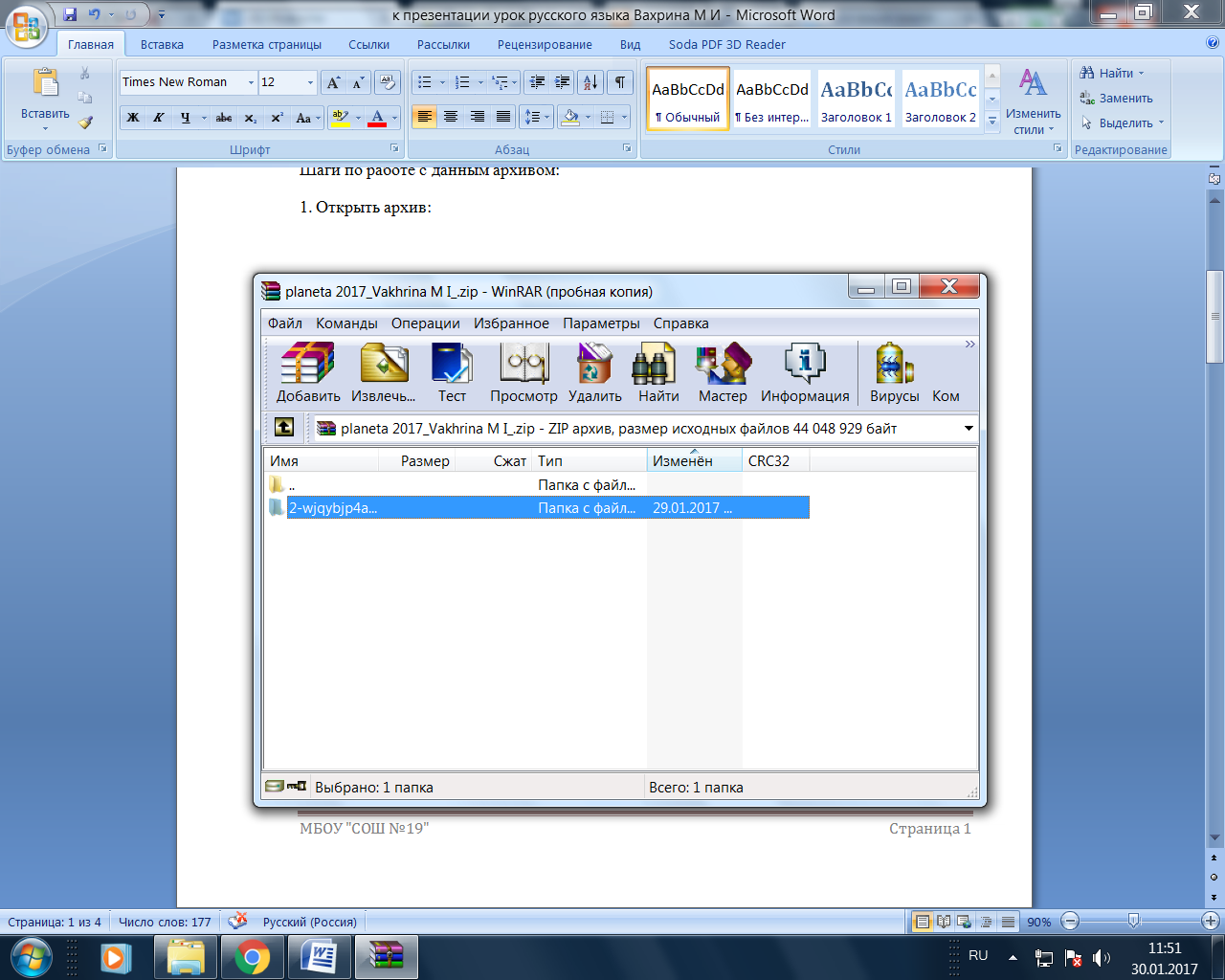 2. далее открывается следующий этап, открываем выделенный файл: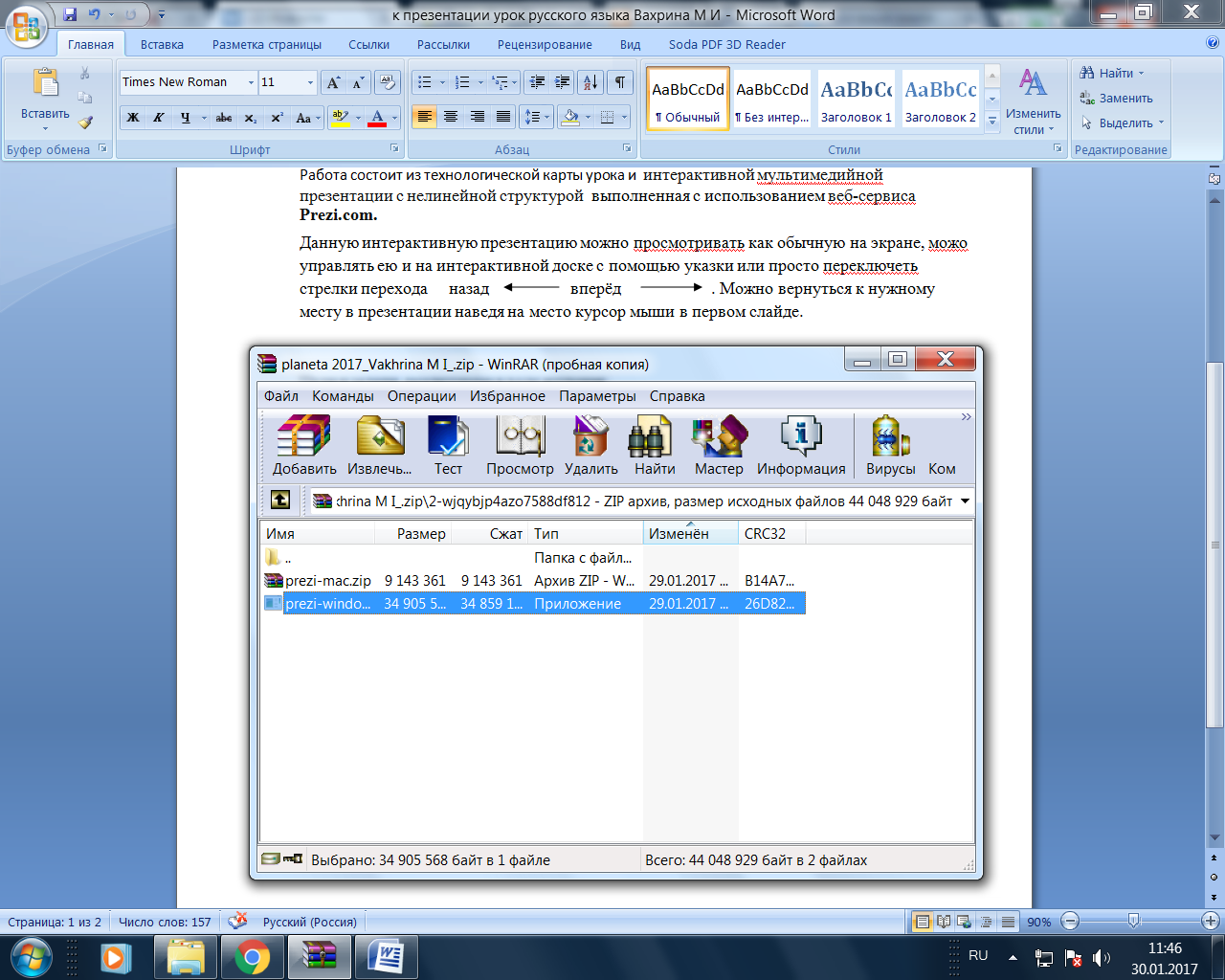 3. При открытии появляется следующая запись, "Запустить этот файл?". Нажимаем.: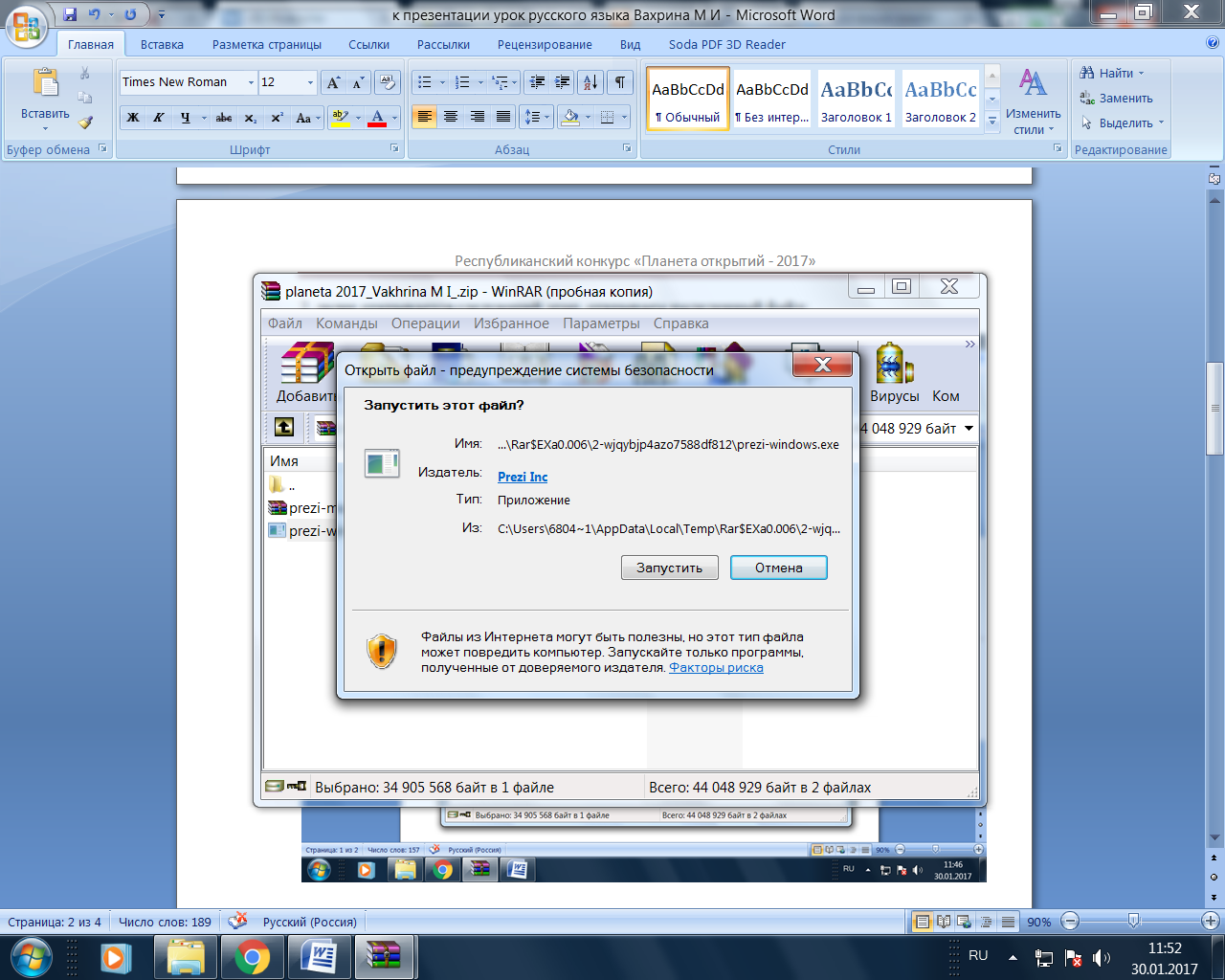 4. Открывается сама интерактивной мультимедийной   презентации с нелинейной структурой  выполненная с использованием веб-сервиса Prezi.com.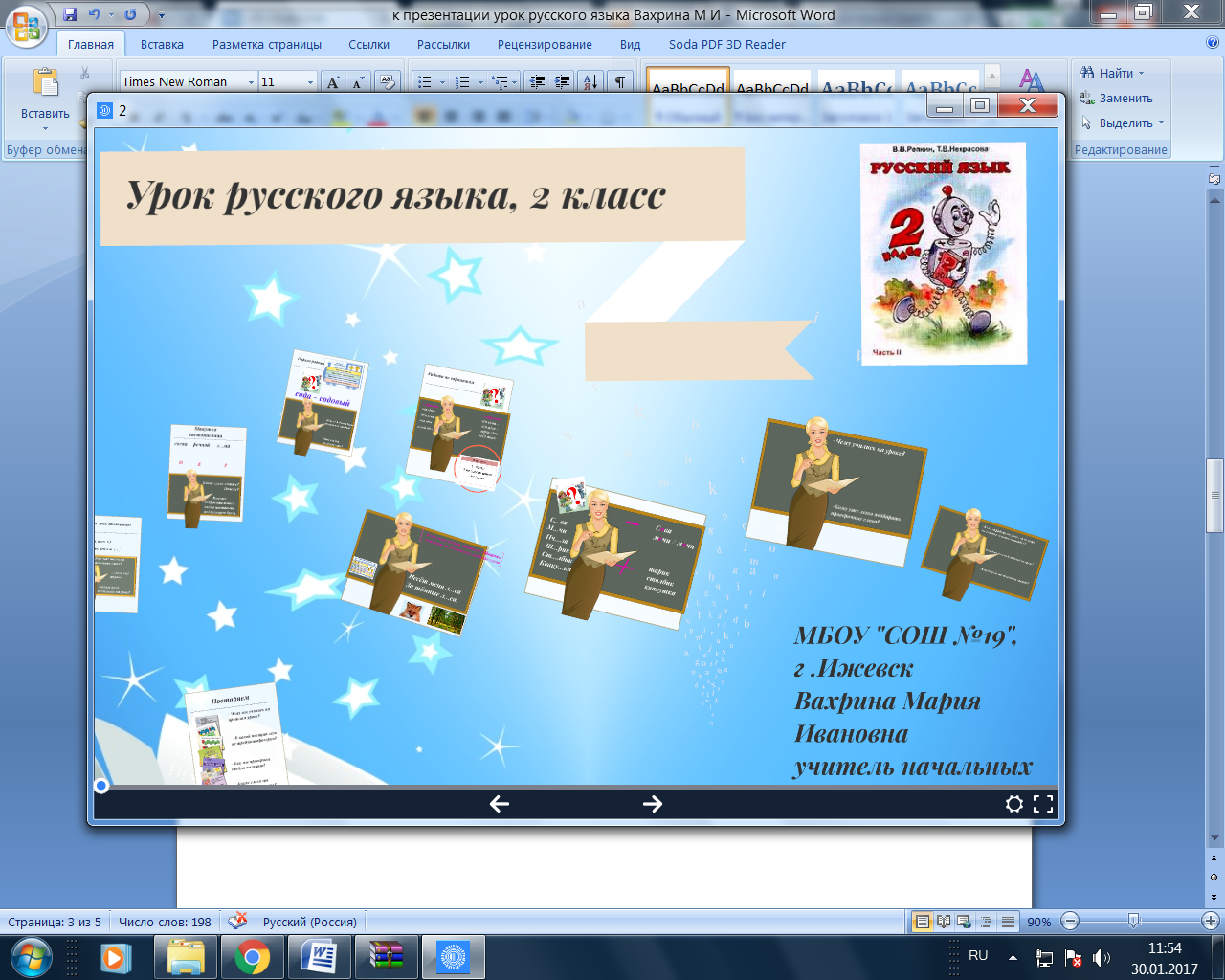 Данную интерактивную презентацию можно просматривать как обычную на экране, можно управлять ею и на интерактивной доске с помощью указки или просто переключать стрелки перехода                назад                   вперёд. Можно вернуться к нужному месту в презентации наведя на место курсор мыши в первом слайде.Ссылка на сайт   https://prezi.com/dashboard/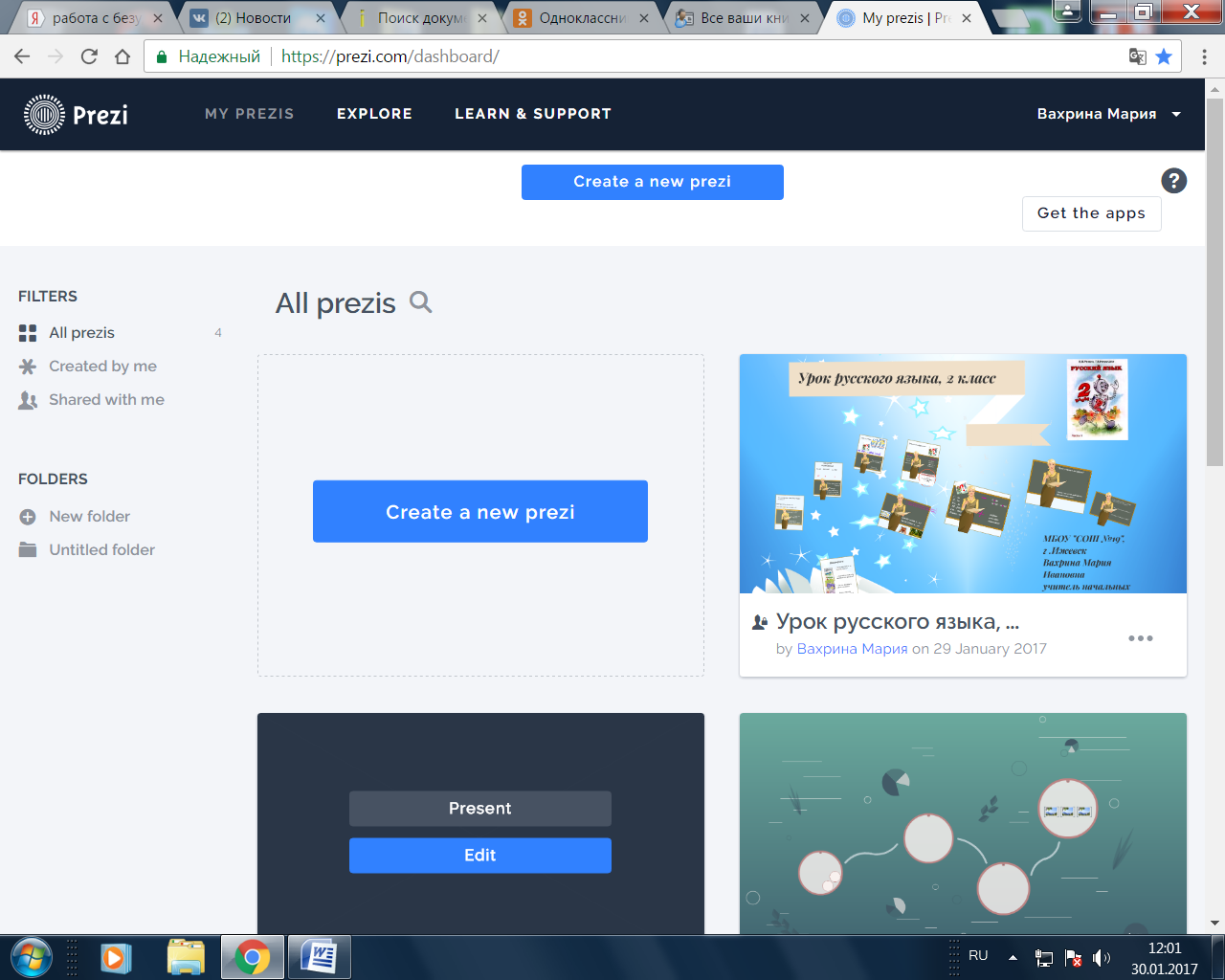 